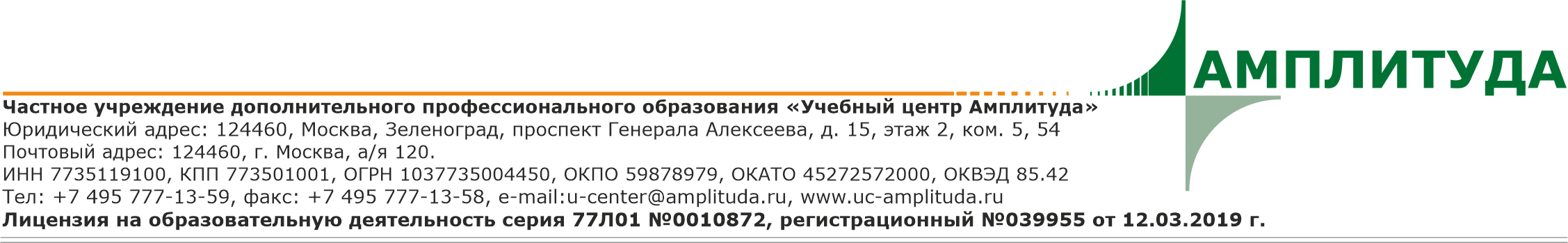 Уважаемые партнёры!Частное учреждение дополнительного профессионального образования “Учебный Центр Амплитуда” приглашает Вас и Ваших сотрудников пройти дистанционное обучение по программе   дополнительного профессионального образования: “Радиационная безопасность и радиационный контроль”.1. Профессиональная переподготовка - с 08 июля по 23 августа (256 часов)Стоимость обучения  - 17 500 руб. (НДС не облагается (ст.32, п.1, п.п.4 НК РФ, информационное письмо №502 от 15.10.2014г. (форма №26.2-7)). По окончании курса участникам выдается Диплом о профессиональной переподготовке с присвоением квалификации.Для зачисления в группу необходимо направить заявку (Приложение 1) на участие  по  электронной почте u-center@amplituda.ru.2. Повышение квалификации - с 15 августа по 23 августа (72 часа) Стоимость обучения - 13 000 руб. (НДС не облагается (ст.32, п.1, п.п.4 НК РФ, информационное письмо №502 от 15.10.2014г. (форма №26.2-7)). По окончании курса участникам выдается Удостоверение о повышении квалификации.Для зачисления в группу необходимо направить заявку (Приложение 2) на участие  по  электронной почте u-center@amplituda.ru.Дистанционная форма подразумевает самостоятельное изучение Обучающимся материалов, присланных ему Исполнителем с использованием сети Интернет, и выполнение тестирования.Скидки!• 3% - при участии двух человек от одной организации • 5% - при участии четырех и более человек от одной организации• Индивидуальные условия для групп от 10 человек от одной организации Контактное лицо:  Белякова Наталья Викторовна, тел.: +7 (495) 777-13-59 доб.236, +7(915) 066-3137                                   Воронцова Ирина Викторовна +7(915) 066-3134Подробную информацию о работе и планах ЧУ ДПО «УЦ Амплитуда» Вы можете посмотреть на сайте: www.uc-amplituda.ruПриложение 1ЗАЯВКА НА УЧАСТИЕ.Курсы по программе:Радиационная безопасность и радиационный контрольс 08 июля по 23 августа 2024 г.К ЗАЯВКЕ ПРИЛОЖИТЬ КОПИЮ ДОКУМЕНТА ОБ ОБРАЗОВАНИИ!Заявку Вы можете направить:по e-mail: u-center@amplituda.ruПриложение 2ЗАЯВКА НА УЧАСТИЕ.Курсы по программе:Радиационная безопасность и радиационный контрольс 15 по 23 августа 2024 г.К ЗАЯВКЕ ПРИЛОЖИТЬ КОПИЮ ДОКУМЕНТА ОБ ОБРАЗОВАНИИ!Заявку Вы можете направить:по e-mail: u-center@amplituda.ruНаименование курса Профессиональная переподготовка 256 часовПрисваиваемая квалификация – одна на выбор (нужное подчеркнуть):1.Спектрометрия2.Дозиметрия3.РадиометрияНазвание организации:(полностью)Название организации:(сокращенно)ИНН/КПП организации:Адрес организации (юридический и почтовый)Тел./e-mail организации:Банковские реквизиты:Фамилия*, имя*, отчество* каждого участника;СНИЛС*; дата рождения*;занимаемая должность*(без сокращений);адрес места жительства*;телефон*;e-mail** обязательно к заполнению! 1 участник:2 участник:Контактное лицо и телефон:E-mail:Ф.И.О. руководителя организации, должность, на основании чего действует (устав, доверенность и т.п.) (для заключения договора)Наименование курса Повышение квалификации 72 часаНазвание организации:(полностью)Название организации:(сокращенно)ИНН/КПП организации:Адрес организации (юридический и почтовый)Тел./ e-mail организации:Банковские реквизиты:Фамилия*, имя*, отчество* каждого участника;СНИЛС*; дата рождения*;занимаемая должность*(без сокращений);адрес места жительства*;телефон*;e-mail** обязательно к заполнению! 1 участник:2 участник:Контактное лицо и телефон:E-mail:Ф.И.О. руководителя организации, должность, на основании чего действует (устав, доверенность и т.п.) (для заключения договора)